Czwartek 21.05.2020r.Praca moich rodziców.1.Zabawa rozwijająca spostrzegawczość „Kwiatki dla rodziców”. Rodzic przedstawia dziecku ułożenie kwiatów w następującym rytmie:żółty tulipan, czerwona róża, żółty tulipan, czerwona róża, żółty tulipan, czerwona różaNastępnie zasłania kwiaty, a dziecko mówi, jaki jest dalszy ciąg ułożenia. W kolejnej próbie rodzic zmienia kolejność, np.: żółty tulipan, żółty tulipan, czerwona róża, żółty tulipan, żółty tulipan, czerwona róża.2.,,Zawody” – Rodzic z dzieckiem omawiają znane im zawody. Rodzic przedstawia rysunek obrazujący zawód, a dziecko go nazywa. „Praca moich rodziców” – pogadanka.3.„Jak będę dorosły” – dziecko opowiada o swoim wymarzonym zawodzie, podaje  nazwę, a następnie przedstawia (rysuje kredkami) swoje wyobrażenie na kartce.4. Zabawa słowna „Zgadnij, kto to”. Rodzic przedstawia małe obrazki z zawodami (nauczyciel, strażak, policjant, ogrodnik, kucharz, cukiernik, sprzedawca, kominiarz, listonosz, sportowiec, muzyk itp.). Dziecko losuje obrazek i opisuje zawód, nie używając jego nazwy, np.: To jest taka osoba, która opiekuje się ogrodem.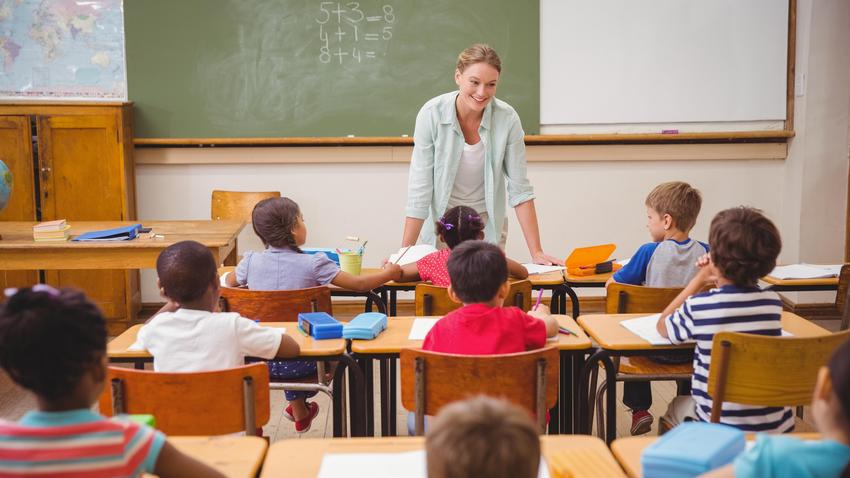 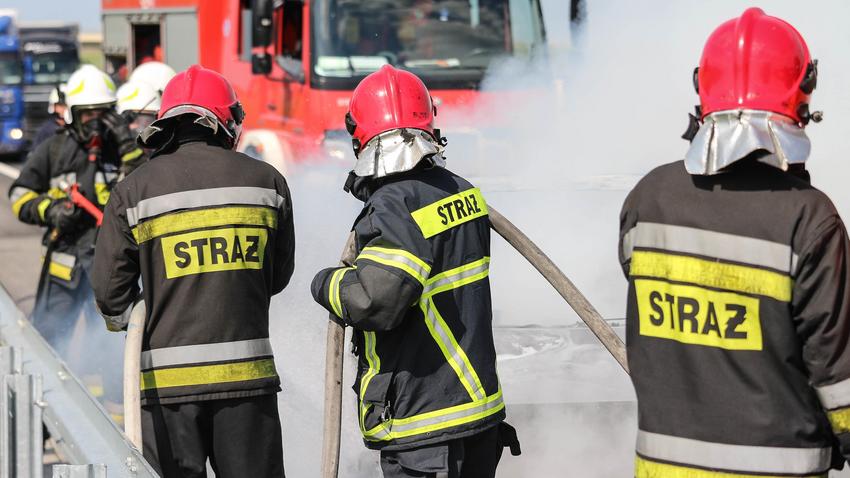 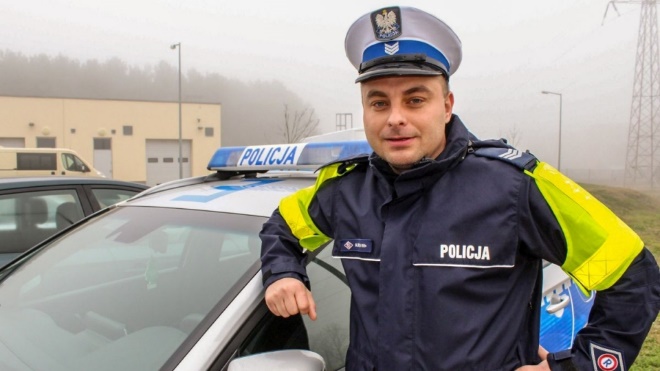 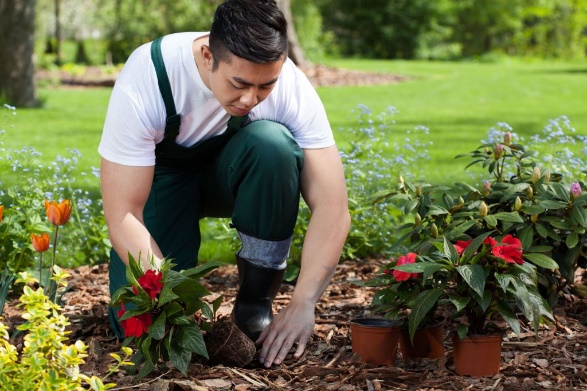 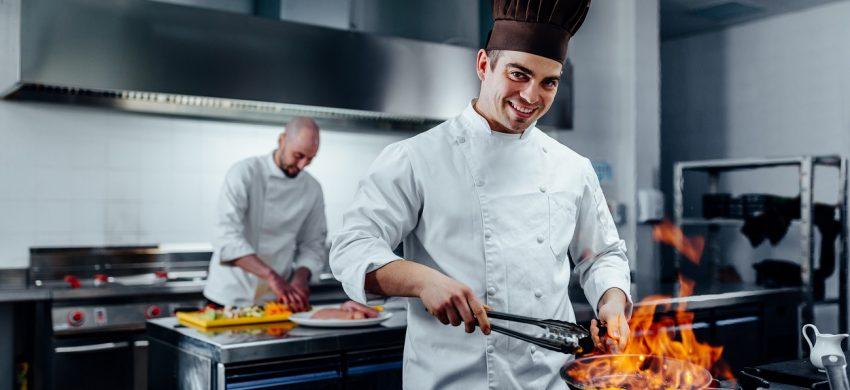 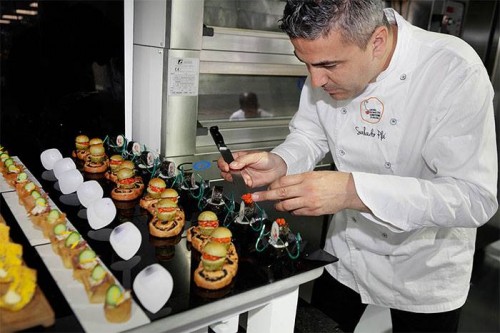 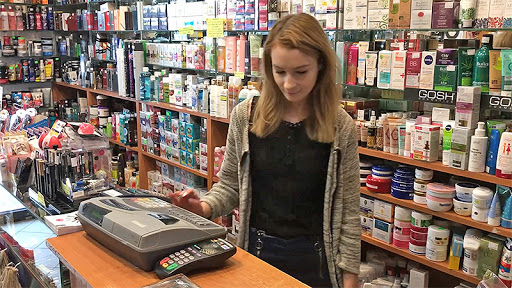 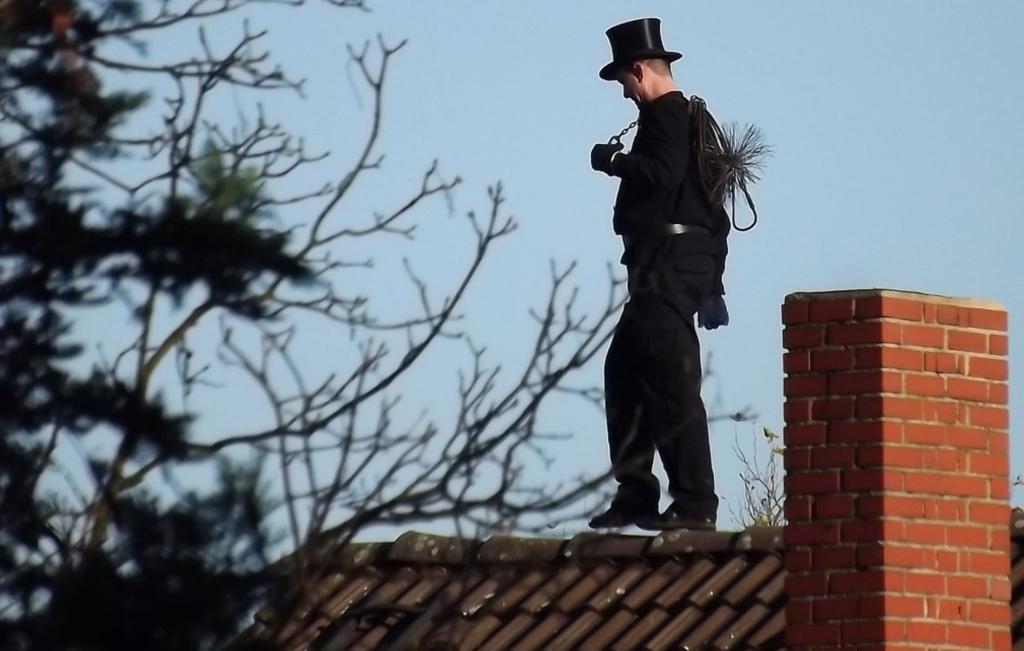 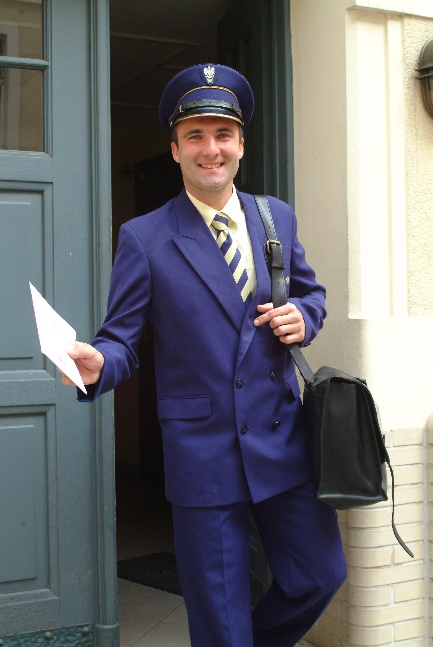 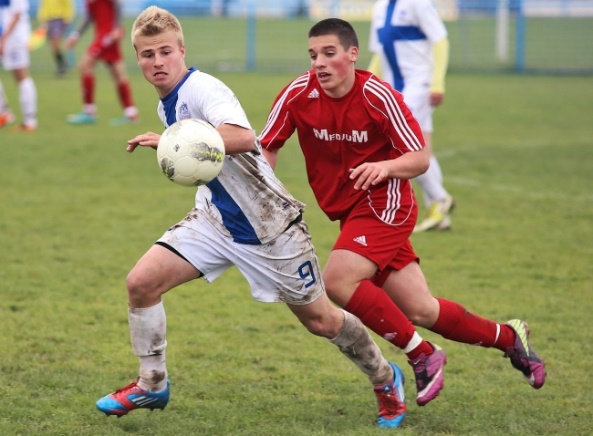 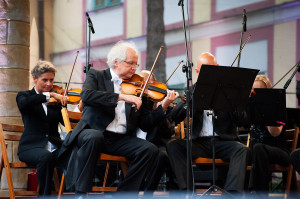 